

COMMUNIQUE DE PRESSE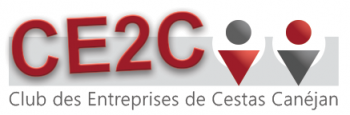 Lancement du Club des Entreprises de Cestas Canéjan
                  14 octobre 2015Le lancement du nouveau Club des Entreprises de Cestas Canéjan aura lieu le mercredi 14 octobre 2015 à 18h30 dans la salle de la Bergerie du Courneau à Canéjan, en présence de Bernard GARRIGOU, Maire de Canéjan, Pierre DUCOUT, Maire de Cestas et Hervé SEYVE, Maire de  Saint-Jean d’Illac. Basé sur la zone d'activités de Marticot à Cestas et créé à l'initiative de 5 chefs d'entreprises au mois de Juillet 2015, CE2C compte aujourd'hui une vingtaine d'adhérents.Ouvert à tous les dirigeants d’entreprises privées ou publiques, quelle que soit leur taille et leur statut juridique, porteurs de projets ou associations, ce nouveau réseau se veut représentatif de son territoire économique. Son Président, Monsieur Jean-Christophe HARRIBEY, souhaite que CE2C soit un club dynamique, lieu d’échanges et de rencontres d’affaires dont les membres partagent un état d’esprit positif ! Disposant d'un local spacieux, CE2C a pu y organiser son premier Petit Déjeuner avec succès. Une trentaine d'entrepreneurs désireux de présenter leur entreprise ont pu partager ce moment de convivialité.
Le Club CE2C s'est donné pour mission de :
connaître les entreprises du territoire, leur métier et leurs compétences,
faciliter les mises en relation d’affaires entre les dirigeants et faire naître de nouvelles collaborations,
partager les expériences pour approfondir la réflexion sur certains sujets concernant les entreprises (réunions à thèmes, ateliers, formations…), 
organiser des visites d’entreprises, des rencontres (avec d'autres clubs d’entreprises, des associations, des entreprises, des administrations…) 
permettre à chaque chef d'entreprise de présenter, lors d'ateliers, son métier, ses compétences, son entreprise… (le chef d'entreprise devient conférencier),
favoriser la mise en relation des demandeurs d'emploi avec les entreprises en recherche de collaborateurs, 
relayer toutes informations utiles au développement des activités des adhérents,mettre en lien les entreprises ayant une complémentarité de métiers et de compétences,Mettre en place des groupes de réflexion, force de propositions, en fonction des besoins exprimés par les adhérents,être un pont facilitateur d'échanges avec les collectivités territoriales de notre secteur,
mettre le local du club à la disposition des adhérents pour y organiser leurs événements, formations, rencontres avec les clients, fournisseurs, partenaires….relayer sur son site Internet les événements des entreprises adhérentes, diffuser les savoir-faire et favoriser les échanges.Pour chacun de ses membres, le CE2C est une aventure nouvelle qui répond au besoin de mieux se connaître pour avancer ensemble. L'union fait la force !Site Web : http://www.club-entreprises-cestas-canejan.fr
Contact presse : Jean-Christophe HARRIBEY – Président de CE2C
Tél : 05.56.52.71.38  et 06 47 07 67 74
Email :  jcharribey@orange.frCommuniqu é de presse du 29 septembre   2015Lancement du Club des Entreprises de Cestas Canéjan
               Mercredi 14 octobre 2015 à 18h30
salle de la Bergerie du Courneau à Canéjan 
en présence de
Bernard GARRIGOU, Maire de Canéjan, Pierre DUCOUT, Maire de Cestas
et Hervé SEYVE, Maire de  Saint-Jean d’Illac